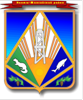 МУНИЦИПАЛЬНОЕ ОБРАЗОВАНИЕХАНТЫ-МАНСИЙСКИЙ РАЙОНХанты-Мансийский автономный округ – ЮграАДМИНИСТРАЦИЯ ХАНТЫ-МАНСИЙСКОГО РАЙОНАП О С Т А Н О В Л Е Н И Е от «__» __________ 2023 г.                                                                № ____                  г. Ханты-МансийскОб утверждении Положения об обязательном экземпляре  муниципального образования  Ханты-Мансийский районВ соответствии с Федеральным законом от 29.12.1994 №77-ФЗ
«Об обязательном экземпляре документов», Уставом Ханты-Мансийского района, в целях комплектования библиотечно-информационного фонда района, обеспечения сохранности обязательного экземпляра документов муниципального образования Ханты-Мансийский район и его общественного использования:1. Утвердить Положение об обязательном экземпляре муниципального образования Ханты-Мансийского района согласно приложению. 2. Установить, что муниципальное казенное учреждение 
Ханты-Мансийского района «Централизованная библиотечная система» осуществляет обязанности по получению, хранению и общественному использованию документов, входящих в состав обязательного экземпляра.3. Признать утратившим силу постановление администрации 
Ханты-Мансийского района от 13.08.2014 № 223 «Об утверждении Положения об обязательном экземпляре муниципального образования Ханты-Мансийский район».4. Опубликовать настоящее постановление в газете «Наш район» и разместить на официальном сайте администрации Ханты-Мансийского района.4. Настоящее постановление вступает в силу после его официального опубликования (обнародования).5. Контроль за выполнением постановления возложить на заместителя главы Ханты-Мансийского района по социальным вопросам. Глава Ханты-Мансийского района                                                       К.Р. МинулинПриложение к постановлению администрации Ханты-Мансийского районаот «___» ________ 202__  № ___Положениеоб обязательном экземпляре муниципального образования 
Ханты-Мансийский районРаздел I. Общие положения1.1. Настоящее Положение об обязательном экземпляре муниципального образования Ханты-Мансийский район 
(далее – Положение, муниципальное образование, Ханты-Мансийский район) определяет с учетом потребностей муниципального образования виды документов, входящих в состав обязательного экземпляра Ханты-Мансийского района.1.2. В настоящем Положении используются понятия в значениях, определенных Федеральным законом от 29.12.1994 N 77-ФЗ «Об обязательном экземпляре документов» (далее - Федеральный закон N 77-ФЗ).2. Виды документов, входящих в состав обязательного экземпляра Ханты-Мансийского района.2.1. В состав обязательного экземпляра Ханты-Мансийского района (далее - обязательный экземпляр) входят следующие виды документов, изготовленных на территории Ханты-Мансийского района или за пределами его территории по заказу организаций, находящихся в ведении Ханты-Мансийского района:2.1.1. Печатные издания (текстовые, нотные, картографические, изоиздания), кроме рекламных, прошедшие редакционно-издательскую обработку, полиграфически самостоятельно оформленные, тиражированные, имеющие выходные сведения.2.1.2. Официальные документы, принятые администрацией Ханты-Мансийского района, отраслевыми (функциональными органами администрации Ханты-Мансийского района), носящие обязательный, рекомендательный или информационный характер.2.1.3. Аудиовизуальная продукция (кино-, видео-, фоно-, фотопродукция и ее комбинации), созданная и воспроизведенная на любых видах носителей.2.1.4. Электронные издания, в которых информация представлена в электронно-цифровой форме, прошедшие редакционно-издательскую обработку, имеющие выходные сведения, тиражируемые и распространяемые на машиночитаемых носителях.2.1.5. Издания для слепых и слабовидящих, изготовляемые рельефно-точечным шрифтом по системе Брайля, рельефно-графические издания, «говорящие книги», крупношрифтовые издания для слабовидящих, электронные издания для слепых (адаптированные издания для чтения людьми с нарушенным зрением при помощи брайлевского дисплея и синтезатора речи).2.1.6. Комбинированные документы, совокупность документов, выполненных на различных носителях (печатных, аудиовизуальных, электронных).2.2. Настоящее Положение не распространяется на:2.2.1. Документы, содержащие личную и (или) семейную тайну.2.2.2. Документы, содержащие государственную и иную охраняемую законом тайну.2.2.3. Документы, созданные в единичном исполнении.2.2.4. Архивные документы (материалы), за исключением документов, передаваемых на хранение в архивные учреждения в соответствии с Федеральным законом N 77-ФЗ.2.2.5. Электронные документы, распространяемые исключительно с использованием информационно-телекоммуникационных сетей.2.2.6. Управленческую и техническую документацию (формуляры, инструкции по эксплуатации, бланочную продукцию, альбомы форм учетной и отчетной документации).Раздел II. Доставка обязательного экземпляра3.1. Производители документов доставляют по два обязательных экземпляра всех видов печатных изданий в муниципальное казенное учреждение Ханты-Мансийского района «Централизованная библиотечная система».В день выхода в свет первой партии тиража доставляются обязательные экземпляры:многотиражных газет Ханты-Мансийского района на русском языке;газет на языках народов Российской Федерации (за исключением русского) и на иностранных языках.В течение семи дней со дня выхода в свет первой партии тиража доставляются обязательные экземпляры:книг и брошюр, журналов и продолжающихся изданий на русском языке;изоизданий, нотных изданий, географических карт и атласов на русском языке;книг и брошюр, журналов и продолжающихся изданий, изоизданий, географических карт и атласов на языках народов Российской Федерации (за исключением русского) и на иностранных языках;текстовых листовых изданий;авторефератов диссертаций и диссертаций в виде научных докладов;стандартов. 3.2. Доставку обязательного экземпляра всех видов печатных изданий производитель документов осуществляет самостоятельно, через полиграфические организации, с использованием услуг почтовой связи или иным доступным ему способом.3.3. Сроки доставки обязательного экземпляра всех видов печатных изданий исчисляются в календарных днях. В срок доставки обязательного экземпляра всех видов печатных изданий не входят выходные и нерабочие праздничные дни.3.4. Производители документов обязаны передавать обязательный экземпляр получателю безвозмездно.3.5. Получатель документов имеет право докупать обязательные экземпляры, не доставленные производителями документов, за счет последних.3.6. Дефектные обязательные экземпляры по запросам получателей заменяются производителями документов в месячный срок.3.7. Полная и оперативная доставка обязательного экземпляра гарантирует производителям документов права, предусмотренные Федеральным законом N 77-ФЗ.Раздел III. Обязанности муниципального казённого учреждения Ханты-Мансийского района «Централизованная библиотечная система» как получателя обязательного экземпляра4.1. Получатель обязательного экземпляра:4.1.1. Получает, регистрирует и ведет учет обязательного экземпляра.4.1.2. Представляет сведения о недоставке, несвоевременной и неполной доставке обязательного экземпляра в отдел по культуре, спорту и социальной политике администрации Ханты-Мансийского района.4.1.3. Готовит библиографическую и статистическую информацию об обязательном экземпляре.4.1.4. Информирует население района об обязательном экземпляре.4.1.5. Обеспечивает постоянное хранение и общественное использование обязательного экземпляра.4.1.6. Несет ответственность за обеспечение сохранности фонда документов, входящих в состав обязательного экземпляра, в соответствии с действующим законодательством.4.2. Копирование и репродуцирование обязательного экземпляра в целях библиотечно-информационного обслуживания граждан, предприятий и организаций осуществляется в соответствии с действующим законодательством.Раздел IV. Заключительные положения5.1. Права и обязанности производителей документов определяются в соответствии с действующим законодательством.5.2. За недоставку, несвоевременную и неполную доставку обязательного экземпляра производители документов несут ответственность в соответствии с законодательством Российской Федерации об административных правонарушениях.